UPISI U SREDNJU ŠKOLU 2020./ 2021. godinePrva prijava u sustavPočetak prijava u sustav na mrežnoj stranici upisi.hr započeo je 1. lipnja 2020. godine. Zbog opterećenosti sustava moguće su teškoće prilikom prijave prvih nekoliko dana. Pri prvoj prijavi potrebno je unijeti AAI@EduHr korisničko ime i lozinku dobivenu u osnovnoj školi nakon čega je moguće unijeti broj mobitela na kojega kandidat želi da mu bude dostavljen SMS s PIN-om. Nakon što zaprimi PIN, kandidat pri svakoj sljedećoj prijavi u sustav unosi korisničko ime, lozinku i PIN. Ukoliko PIN nije stigao SMS-om potrebno je ponovno pokušati unijeti broj mobitela. Po uspješnoj prijavi u sustav moguće je pregledati osobne podatke i ocjene a nakon što se iz e-Matice prenesu i rezultati natjecanja, bit će moguće pregledati i te podatke. U slučaju nepravilnosti u podacima potrebno se javiti svom razredniku ili Stručno razvojnoj službi škole. Kako izvršiti prvu prijavu korak po korak: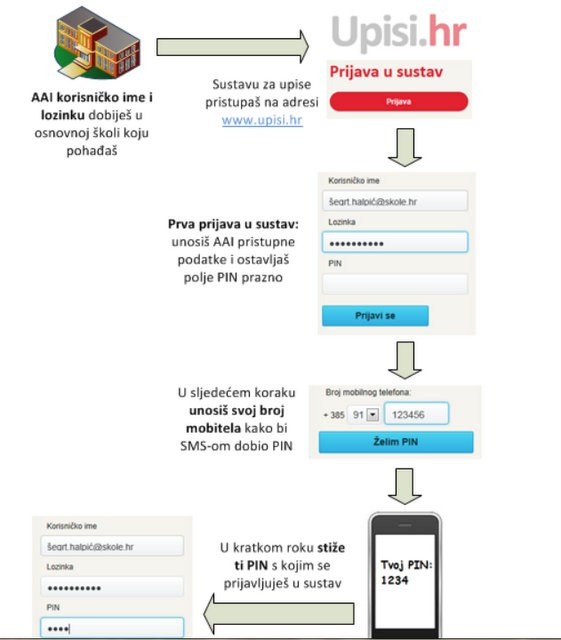 Izdavanje mišljenja o zdravstvenoj sposobnosti učenika za upis u srednju školuDragi osmaši, poštovani roditelji/staratelji,za upis u pojedine programe/zanimanja srednjih škola potrebno je mišljenje nadležnog školskog liječnika o zdravstvenoj sposobnosti učenika za određeni program/zanimanje ili mišljenje liječnika medicine rada.PRIMJER: TURISTIČKO-UGOSTITELJSKA ŠKOLA - potvrda nadležnog školskog liječnika potrebna je za zanimanja: hotelijersko-turistički tehničar, turističko-hotelijerski komercijalist i konobar, dok je potvrda liječnika medicine rada potrebna za zanimanja kuhara i slastičara.Da biste bili sigurni koja vrsta potvrde/mišljenja je potrebna za upis najbolje je to provjeriti na mrežnim stranicama srednjih škola.Mišljenje za naše učenike izdaje školska liječnica dr. Marija ŠonjićMišljenje liječnika medicine rada potrebno je pribaviti u nekoj od ordinacija medicine rada.